Nastavna jedinica: Čitanje sa razumijevanjem pročitanogRazred: VUVODNI DIO ČASA:Učenici su raspoređeni u sedam grupa. Svaka grupa je dobila zadatak kroz koji treba d otkrije skrivenu riječ. Četiri grupe rješavaju zagonetke, jedna grupa rješava rebus i dvije grupe traže među ponuđenim nizom slova riječ. Kada riješe zadatak riječ zapisuju na papir koji je podijeljen na onoliko dijelova koliko riječ ima slova. Jedno polje je obojeno bojom. Lijepim papire na tablu vodeći računa da obojena polja slijede jedan ispod drugog. Učenici čitaju novu riječ koju daju slova u obojenim poljima – BASNA. Ponavljamo kroz razgovor ono što smo ranije naučili o basnama.Šta su basne? Od koliko dijelova se sastoje? Koja su to dva dijela? Kojih basni se sjećate iz prethodnih razreda? Čije basne smo najčešće čitali?Najava nastavne jedinice: Na današnjem času imat ćete zadatak da čitajući basnu LAV I LISICA, koju je napisao Ezop rješavate zadatke kroz koje ćete pokazati koliko razumijete tekst koji čitate.GLAVNI DIO ČASA:Učenici rade u paru. Zadaci su stavljeni po nivoima. Rješenja zapisuju u svoje teke.Pošto učenici završe sa radom slijedi izvještavanje. Parovi koji su radili na istom zadatku zajedno analiziraju urađeni zadatak.ZAVRŠNI DIO ČASA:Učenici rade individualno. Odgovaraju na pitanja koja su vezana za sadržaj basne. Ukoliko vrijeme bude dozvoljavalo zajedno pregledati urađeno i ocijeniti.   	UVODNI DIO ČASA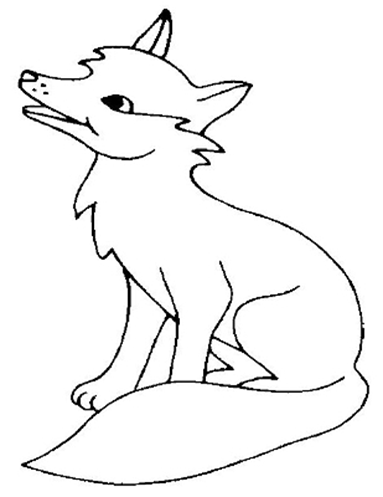                          ш	    +   Pažljivo pročitajte sljedeće rečenice i poredajte  ih po redosljedu događaja u priči. _______Jednog dana posjetila ga je lisica._______Povukao se u pećinu praveći se da je bolestan._______Lav joj odgovori da je loše i pozva je da uđe._______Rekla bi da bi rado ušla da ne vidi tragove mnogih koji su ušli, a                     nijednog koji  je izašao._______Stari lav više nije mogao sam pribavljati hranu._______Sve životinje koje su ga došle posjetiti hvatao je i pojeo._______Zaustavila se podalje od pećine i pitala ga za zdravlje._______Lisica odbi njegov poziv.Odredite temu ove basne.____________________________________________________________________________________________________________________________________________________Pažljivo pročitajte sljedeće rečenice i poredajte  ih po redosljedu događaja u priči. _______	Jednog dana posjetila ga je lisica._______  Povukao se u pećinu praveći se da je bolestan._______ Lav joj odgovori da je loše i pozva je da uđe._______ Rekla bi da bi rado ušla da ne vidi tragove mnogih koji su ušli, a                     nijednog koji  je izašao._______ Stari lav više nije mogao sam pribavljati hranu._______Sve životinje koje su ga došle posjetiti hvatao je i pojeo._______ Zaustavila se podalje od pećine i pitala ga za zdravlje._______Lisica odbi njegov poziv.Odredite temu ove basne: ________________________________________________Pročitajte pažljivo tekst i riješite postavljeni zadatak.	LAV I LISICA	Ostarjeli lav, nemoćan da hranu pribavlja svojom snagom, odluči to učiniti lukavstvom, pa se povuče u špilju. Ispruži se tamo i započne se pretvarati da je bolestan. Sve životinje koje su došle u pohode u njegovu špilju  hvatao je i pojeo. Jednog dana, kad je lav već mnogo zvjeradi uništio, dođe u pohode i lisica. No ona je otkrila njegovo lukavstvo. Stoga se zaustavi podalje od špilje i upita: - Kako se osjećaš lave ?Lav odvrati: - Loše, vrlo loše. No zašto me to pitaš iz daljine? Zašto ne uđeš u moju špilju?Lisica se još malo odmakne i reče: - E moj lave, ja bih ušla da ne vidim tragove mnogih koji su ušli, a nijednog koji je izišao.											EzopMJESTO RADNJE: _____________________________________VRIJEME RADNJE: ____________________________________LIKOVI: _____________________________________________O ČEMU SE GOVORI U BASNI:________________________________________________________________________________________________________________________________________________________________________________________________________________Pročitajte pažljivo tekst i riješite postavljeni zadatak.LAV I LISICAOstarjeli lav, nemoćan da hranu pribavlja svojom snagom, odluči to učiniti lukavstvom, pa se povuče u špilju. Ispruži se tamo i započne se pretvarati da je bolestan. Sve životinje koje su došle u pohode u njegovu špilju  hvatao je i pojeo. Jednog dana, kad je lav već mnogo zvjeradi uništio, dođe u pohode i lisica. No ona je otkrila njegovo lukavstvo. Stoga se zaustavi podalje od špilje i upita: - Kako se osjećaš lave ?Lav odvrati: - Loše, vrlo loše. No zašto me to pitaš iz daljine? Zašto ne uđeš u moju špilju?Lisica se još malo odmakne i reče: - E moj lave, ja bih ušla da ne vidim tragove mnogih koji su ušli, a nijednog koji je izišao.												EzopKoje osobine imaju likovi iz ove basne? Prikažite to kroz venov dijagram.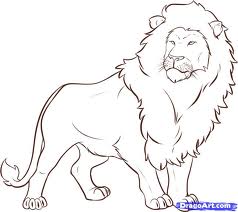 Prepišite rečenice iz basne koje potvrđuju te osobine.Pročitajte pažljivo tekst i riješite postavljeni zadatak.LAV I LISICAOstarjeli lav, nemoćan da hranu pribavlja svojom snagom, odluči to učiniti lukavstvom, pa se povuče u špilju. Ispruži se tamo i započne se pretvarati da je bolestan. Sve životinje koje su došle u pohode u njegovu špilju  hvatao je i pojeo. Jednog dana, kad je lav već mnogo zvjeradi uništio, dođe u pohode i lisica. No ona je otkrila njegovo lukavstvo. Stoga se zaustavi podalje od špilje i upita: - Kako se osjećaš lave ?Lav odvrati: - Loše, vrlo loše. No zašto me to pitaš iz daljine? Zašto ne uđeš u moju špilju?Lisica se još malo odmakne i reče: - E moj lave, ja bih ušla da ne vidim tragove mnogih koji su ušli, a nijednog koji je izišao.EzopPrepišite rečenicu u kojoj je sadržana pouka ove priče. Objasnite šta ona znači.________________________________________________________________________________________________________________________________________________________________________________________________________________________________________________________________________________________________________________________________________________________________________________________________________________________________________________________________________________________________________________________________________________________________________________________________________________________Pročitajte pažljivo tekst i riješite postavljeni zadatak.	LAV I LISICAOstarjeli lav, nemoćan da hranu pribavlja svojom snagom, odluči to učiniti lukavstvom, pa se povuče u špilju. Ispruži se tamo i započne se pretvarati da je bolestan. Sve životinje koje su došle u pohode u njegovu špilju  hvatao je i pojeo. Jednog dana, kad je lav već mnogo zvjeradi uništio, dođe u pohode i lisica. No ona je otkrila njegovo lukavstvo. Stoga se zaustavi podalje od špilje i upita: - Kako se osjećaš lave ?Lav odvrati: - Loše, vrlo loše. No zašto me to pitaš iz daljine? Zašto ne uđeš u moju špilju?Lisica se još malo odmakne i reče: - E moj lave, ja bih ušla da ne vidim tragove mnogih koji su ušli, a nijednog koji je izišao.EzopU sljedećim rečenicama su izostavljene neke riječi. Čitajući basnu pronađite riječi koje nedostaju i dopišite ih.No zašto me to pitaš iz _____________________.________________ tamo i započene ___________________ da je bolestan.  Kako _______________ lave? _____________ lav, nemoćan da hranu pribavlja ________ snagom, odluči to učiniti lukavstvom, pa se povuće u _____________.No ______ je otkrila _____________ lukavstvo._________________ kada je lav već mnogo zvjeradi uništio, dođe u ________ i lisica.Kojoj vrsti riječi pripadaju riječi iz četvrte rečenice?ZADACI ZA INDIVIDUALNI RADAko si pažljivo pročitao-la basnu znat ćeš riješiti sljedeće zadatke.1. Pronađi dvije riječi iz teksta koje govore kakav je lav.Lav je _____________________________________________________.2.Dopuni rečenicu ( prvo je pronađi u tekstu, a onda dopuni)Sve životinje koje su _____________________________________.Doći u pohode znači ______________________________________.3.Zašto se lav odlučio na ovaj lukavi postupak?___________________________________________________________.4.Koji bi lik u tekstu mogao reći: Tragovi mi govore da ti nisi bolestan, već da su životinje mrtve?  __________5. Tko je lukaviji?     a) lav              b) lisica6. Biti podalje od nekoga znači:  a) biti udaljan od nekog dva satab) biti udaljan jako daleko, ali da se čujete kad govarate akose deretec) malo se udaljiti da se dobro vidite i čujete7.Napiši riječ istog ili sličnog značenja:nemoćan -_____________________ , pribaviti - _________________Pročitajte pažljivo tekst.LAV I LISICAOstarjeli lav, nemoćan da hranu pribavlja svojom snagom, odluči to učiniti lukavstvom, pa se povuče u špilju. Ispruži se tamo i započne se pretvarati da je bolestan. Sve životinje koje su došle u pohode u njegovu špilju  hvatao je i pojeo. Jednog dana, kad je lav već mnogo zvjeradi uništio, dođe u pohode i lisica. No ona je otkrila njegovo lukavstvo. Stoga se zaustavi podalje od špilje i upita: - Kako se osjećaš lave ?Lav odvrati: - Loše, vrlo loše. No zašto me to pitaš iz daljine? Zašto ne uđeš u moju špilju?Lisica se još malo odmakne i reče: - E moj lave, ja bih ušla da ne vidim tragove mnogih koji su ušli, a nijednog koji je izišao.EzopGRABHRASTLASTAJELENŠUMA